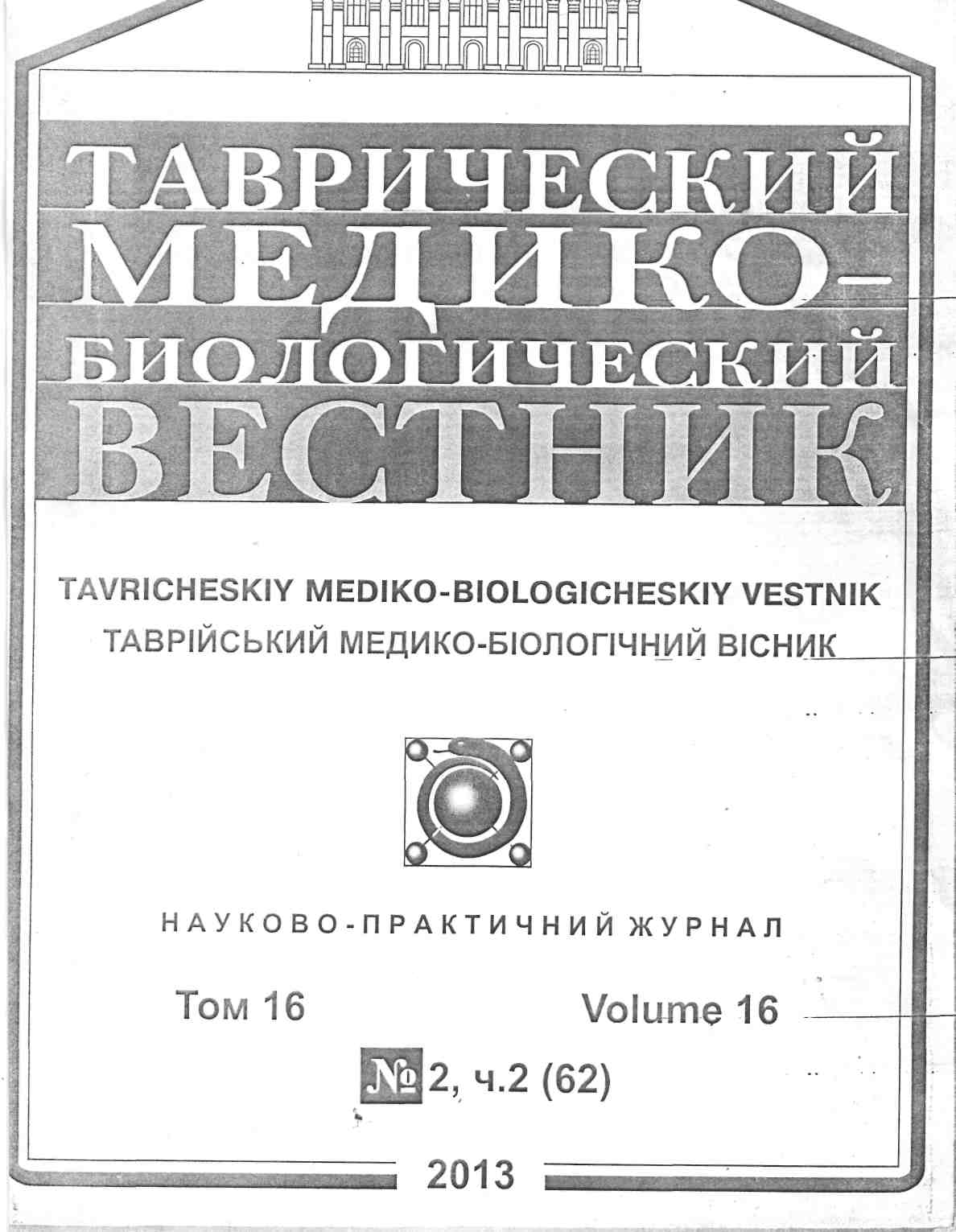 МАТЕРІАЛИ МІЖНАРОДНОЇ КОНФЕРЕНЦІЇ «АКТУАЛЬНІ ПИТАННЯ АКУШЕРСТВА, ГІНЕКОЛОГІЇ ТА ПЕРИНАТОЛОГІЇ»,7-9 травня 2013 року, м.СудакСтр. 239ГОНАДОТРОПНА ФУНКЦІЯ ГІПОФІЗА В ЖІНОК ІЗ СИНДРОМОМ ПОЛІКІСТОЗНИХ ЯЄЧНИКІВ У залежності від віку ЗА ДАНИМИ ПРОБИ ІЗ КЛОМИФЕНОМІ. О. Тучкіна, М.М.Шишлаков, Л. А. ВигівськаХарківський національний медичний університетКафедра акушерства, гінекології та дитячої гінекології	Поширеність  синдрому полікістозних яєчників (СПКЯ) і незадовільні результати його лікування вимагають додаткової оптимізації методів діагностики й лікування.	З метою визначення особливостей гонадотропної функції  гіпофіза залежно від віку  нами обстежено 37 жінок зі СПКЯ. Всі  вони були розділені  за віком  на дві клінічні групи: від 17 до 25  років - 20 і від 25 до 34 років - 17 жінок. 10 здорових жінок склали контрольну групу. Функціональну пробу із кломифеном  проводили за стандартною методикою.	Дослідження гонадотропної функції гіпофіза в здорових жінок показало збільшення концентрації фолітропіна  (ФСГ) і лютропіна (ЛГ) у плазмі крові в порівнянні з вихідними даними (р<0,001) до значень, обумовлених у периовуляторний період. При визначенні ФСГ у плазмі крові в пацієнток обох клінічних груп  виявлена тільки тенденція  до (р<0,1) його підвищення в порівнянні з вихідними даними. Рівень ЛГ у плазмі крові в пацієнток I-ї клінічної групи  вірогідно (р<0,001) підвищився після проби в порівнянні з вихідним, у той час як в II-й  клінічній групі істотних змін у його вмісті не відбулося (р>0,1). У процесі проведення проби із кломифеном  індекс ЛГ/ФСГ у контрольній групі збільшився в 1,5 рази (р<0,001). Збільшення індексу ЛГ/ФСГ спостерігалося  й у пацієнток зі СПКЯ: в I-й клінічній групі в 2,6 рази (р<0,001), в II-й - в 1,5 рази (р<0,001). Індекс ЛГ/ФСГ обох клінічних груп наприкінці проби перевищував аналогічний показник групи здорових жінок (р<0,001).	Таким чином, проведена проба із кломифеном  виявила істотні розходження у функціональному стані гіпоталамо-гіпофизарної системи в жінок зі СПКЯ залежно від віку. Тенденція до підвищення рівня ФСГ указувала на недостатні функціональні резерви даного гормону в пацієнток  обох клінічних груп. Відсутність циклічних змін у секреції ЛГ при  проведенні проби свідчило про більш глибокі функціональні порушення в системі гіпоталамус-гіпофіз у пацієнток II-ї клінічної групи. 